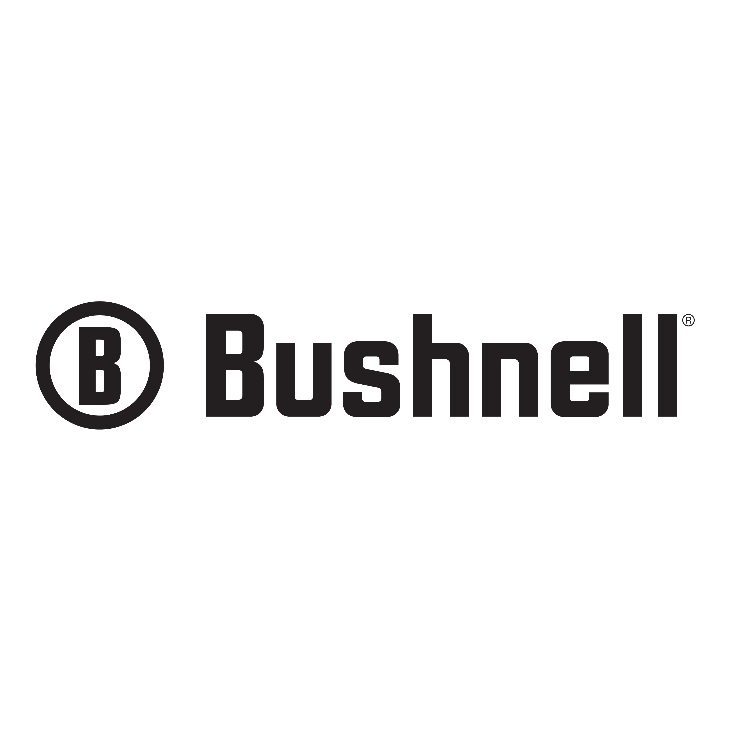  Contact: Matt RiceSenior Manager Media Relations														Outdoor Products	(913) 689-3713		 		    E-mail: Matt.Rice@VistaOutdoor.comFOR IMMEDIATE RELEASEBushnell® Partners with Bone Collector on Banner Year SweepstakesGrand Prize Includes Booger Bottom Hunt, Meeting with Bone Collector HostOVERLAND PARK, Kan. – December 8, 2020 – Bushnell®, an industry leader in performance optics, is offering consumers a once in a lifetime opportunity - a chance to hunt with the Bone Collector “Brotherhood” on the notorious Booger Bottom property, all by entering the Banner Year Sweepstakes.For a shot at the grand prize, go to www.bushnellbanneryear.com and signup. The grand prize includes:Three-day hunt for white-tailed deer on Bone Collector’s private land near Booger Bottom, Georgia (food, travel, lodging and hunt tags included)One-on-one meeting with a member of the Bone Collector crew: Michael Waddell, Nick Mundt or Travis “T-Bone” TurnerTour of Bone Collector headquartersThe Banner Year Sweepstakes runs through January 31, 2021. Hunters can qualify for additional entries after singing up at the website by visiting Bushnell’s Facebook and Instagram pages and the Bone Collector Facebook page, and by watching the Bushnell Banner 2 video at the sweepstakes page.Purpose-built to hunt, Banner 2 is the latest evolution of the popular riflescope line known for delivering superior low-light performance. All Banner 2 configurations feature Dusk & Dawn coatings for a bright, sharp view when game is most active plus multicoated surfaces and an improved optical design to deliver razor-sharp image resolution. The Quick Ballistic DOA reticle helps make shots easier out to 500 yards with today’s popular hunting cartridges. Combine the Banner 2 with the Bushnell Ballistic App to deliver superior accuracy right out of the box with any caliber.Bone Collector, a company dedicated to standing up for the hunting culture, was founded by Michael Waddell and is now one of the best-known brands in the outdoor industry. It is one of the top-rated TV shows on the Outdoor Channel, hosted by Waddell, Mundt and Turner. About BushnellBushnell, a Vista Outdoor brand, has been the industry leader in high-performance sports optics for more than 70 years. Our guiding principle is to provide the highest quality, most reliable and affordable sports optics products on the market. And, our commitment to outstanding customer service and strong retailer partnerships is unmatched. Bushnell boasts leading market share in all of the sports optics categories, and our products have consistently won design and performance awards. Our product lines enhance the enjoyment of every outdoor pursuit from spectator sports, nature study, hunting, fishing and birding to stargazing. For news and information, visit www.bushnell.com or follow us on Instagram at www.instagram.com/bushnell_official/ and Facebook at www.facebook.com/bushnell.###